Union particulière pour la classification internationale des brevets (Union de l’IPC)Groupe de travail sur la révision de la CIBTrente-cinquième sessionGenève, 11 – 15 avril 2016Projet d’ordre du jourétabli par le SecrétariatLa séance d’ouverture débutera le lundi 11 avril 2016, à 10 heures, au siège de l’OMPI, 34, chemin des Colombettes à Genève.[Fin du document]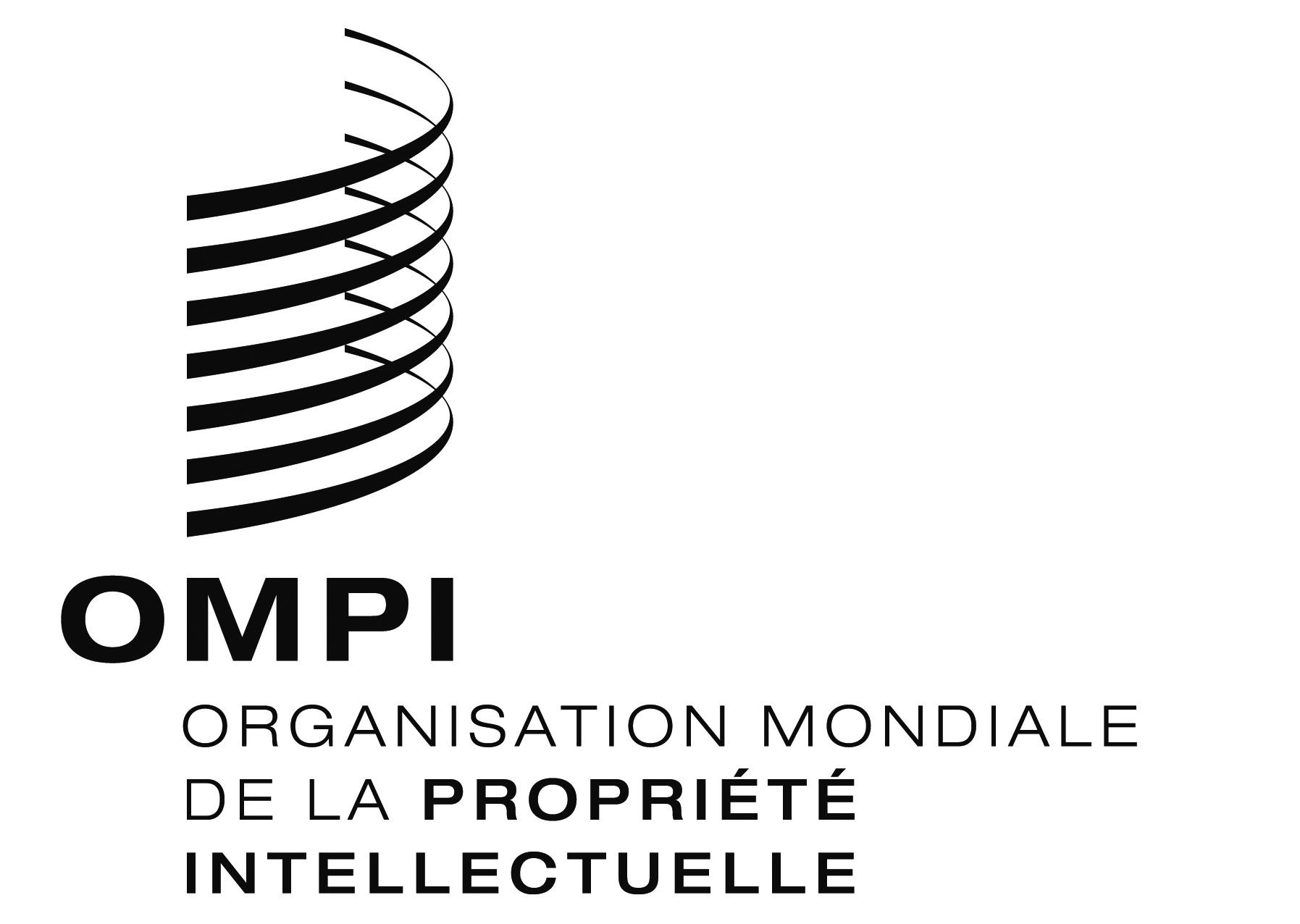 FIPC/WG/35/1/prov.    IPC/WG/35/1/prov.    IPC/WG/35/1/prov.    ORIGINAL : anglais:  ORIGINAL : anglais:  ORIGINAL : anglais:  DATE : 12 février 2016  DATE : 12 février 2016  DATE : 12 février 2016  	Ouverture de la session	Ouverture de la session	Ouverture de la session	Élection d’un président et d’un vice-président	Élection d’un président et d’un vice-président	Élection d’un président et d’un vice-président	Adoption de l’ordre du jour
Voir le présent document.	Adoption de l’ordre du jour
Voir le présent document.	Adoption de l’ordre du jour
Voir le présent document.	Rapport sur la quarante-huitième session du Comité d’experts de la CIB
Voir le document IPC/CE/48/2.	Rapport sur la quarante-huitième session du Comité d’experts de la CIB
Voir le document IPC/CE/48/2.	Rapport sur la quarante-huitième session du Comité d’experts de la CIB
Voir le document IPC/CE/48/2.	Rapport sur la quatorzième session du Groupe de travail (WG1) de l’IP5 sur la classification
Rapport présenté oralement par le KIPO de la part des Offices de l’IP5. 	Rapport sur la quatorzième session du Groupe de travail (WG1) de l’IP5 sur la classification
Rapport présenté oralement par le KIPO de la part des Offices de l’IP5. 	Rapport sur la quatorzième session du Groupe de travail (WG1) de l’IP5 sur la classification
Rapport présenté oralement par le KIPO de la part des Offices de l’IP5. 	Projets de révision de la CIB relatifs au domaine de la mécanique
Voir les projets  C 476, C 478, C 479, C 482, C 484, C 485, F 038, F 041, F 051, F 054,  F 056 et F 060.	Projets de révision de la CIB relatifs au domaine de la mécanique
Voir les projets  C 476, C 478, C 479, C 482, C 484, C 485, F 038, F 041, F 051, F 054,  F 056 et F 060.	Projets de révision de la CIB relatifs au domaine de l’électricité
Voir les projets  C 474, F 008, F 032, F 033, F 035, F 043, F 044, F 045, F 055, F 061 et F 062.	Projets de révision de la CIB relatifs au domaine de l’électricité
Voir les projets  C 474, F 008, F 032, F 033, F 035, F 043, F 044, F 045, F 055, F 061 et F 062.	Projets de révision de la CIB relatifs au domaine de la chimie
Voir les projets  C 469, C 471, C 481, C 483,  F 030, F 034, F 047 et F 057.	Projets de définitions de la CIB relatifs au domaine de la mécanique
Voir les projets  D 271, D 305, D 306, D 307, D 308 et D 309.	Projets de définitions de la CIB relatifs au domaine de la mécanique
Voir les projets  D 271, D 305, D 306, D 307, D 308 et D 309.	Projets de définitions de la CIB relatifs au domaine de la mécanique
Voir les projets  D 271, D 305, D 306, D 307, D 308 et D 309.	Projet de définitions de la CIB relatifs au domaine de la chimie
Voir le projet  D 228.	Projet de définitions de la CIB relatifs au domaine de la chimie
Voir le projet  D 228.	Projet de définitions de la CIB relatifs au domaine de la chimie
Voir le projet  D 228. 	Projets de maintenance de la CIB relatifs au domaine de la mécanique
Voir les projets  M 611, M 614, M 751,  M 755,  M 757, M 758, M 762, M 763, 
M 764, M 765, M 766 et M 767. 	Projets de maintenance de la CIB relatifs au domaine de la mécanique
Voir les projets  M 611, M 614, M 751,  M 755,  M 757, M 758, M 762, M 763, 
M 764, M 765, M 766 et M 767. 	Projets de maintenance de la CIB relatifs au domaine de la mécanique
Voir les projets  M 611, M 614, M 751,  M 755,  M 757, M 758, M 762, M 763, 
M 764, M 765, M 766 et M 767.	Projet de maintenance de la CIB relatifs au domaine de l’électricité
Voir les projets  M 613 et M 756, M 760 et M 761.	Projet de maintenance de la CIB relatifs au domaine de l’électricité
Voir les projets  M 613 et M 756, M 760 et M 761.	Projet de maintenance de la CIB relatifs au domaine de l’électricité
Voir les projets  M 613 et M 756, M 760 et M 761.	Projet de maintenance de la CIB relatifs au domaine de la chimie
Voir le projet  M 612. 	Projet de maintenance de la CIB relatifs au domaine de la chimie
Voir le projet  M 612. 	Projet de maintenance de la CIB relatifs au domaine de la chimie
Voir le projet  M 612. 	Actualités sur les questions informatiques concernant la CIB
Présentation par le Bureau international.	Actualités sur les questions informatiques concernant la CIB
Présentation par le Bureau international.	Actualités sur les questions informatiques concernant la CIB
Présentation par le Bureau international.	Prochaine session du groupe de travail	Prochaine session du groupe de travail	Prochaine session du groupe de travail	Adoption du rapport	Adoption du rapport	Adoption du rapport	Clôture de la session	Clôture de la session	Clôture de la session